RICHIESTA SOMMINISTRAZIONE DI FARMACI SALVAVITA IN ORARIO SCOLASTICOda compilare a cura dei genitori (o di chi esercita la patria potestà) dell’alunno e consegnare al Dirigente ScolasticoAl Dirigente ScolasticoI.C. CornudaIl/la sottoscritto/a  				 genitore/tutore dell’alunno/a		nato/a		 il	residente a  			in via  				 frequentante l’Istituto			plesso	 classe	sez.  	DICHIARAChe il proprio figlio/a  	                                                                                                                                                     è affetto/a da  	                                                                                                                                                                  e constatata l’assoluta necessitàCHIEDEche venga somministrato allo stesso/a il farmaco in caso di urgenza come da allegato certificato medico rilasciato in data	dal Dott.  	AUTORIZZAil personale docente e non docente individuato dal Dirigente Scolastico a effettuare la somministrazione del farmaco, sollevando il personale della scuola da eventuali responsabilità civili e penali derivanti dalla somministrazione della terapia farmacologica effettuata nelle modalità indicate.A tal fine precisa che la somministrazione del farmaco è fattibile anche da parte di personale non sanitario, non essendo richieste nella somministrazione il possesso di cognizioni specialistiche di tipo sanitario, né l’esercizio di discrezionalità tecnica da parte dell’adulto.Il sottoscritto genitore dell’alunno si rende disponibile a partecipare all’incontro formativo/informativo che la scuola organizzerà per fornire le modalità di somministrazione del farmaco, facilitando anche la partecipazione del medico/specialista che ha in cura l’alunno/a.Allega, a tal fine, il certificato medico attestante le condizioni di salute dell’alunno/a come dichiarato nella presente, corredato da prescrizione del farmaco indispensabile con indicazioni specifiche sullaposologia e le modalità di somministrazione.SI IMPEGNAa fornire il farmaco da conservare presso il plesso che frequenta il/la propria figlio/a;a sostituirlo in prossimità della scadenza;a fornire la borsa termica se il farmaco dovesse prevedere, negli spostamenti (uscite didattiche e attività motorie), di condizioni particolari di conservazione;a segnalare ogni variazione dovesse essere necessaria in merito alla somministrazione;a essere sempre reperibile e nel caso fosse necessario, a recarsi tempestivamente a scuola.ACCONSENTEal trattamento dei dati personali dichiarati per i fini della presente procedura ai sensi del Decreto Legislativo 30 giugno 2003 n. 196 e del GDPR (Regolamento UE 2016/679).Data  	Firma di entrambi i genitori o dell’esercente potestà genitorialeAllegare fotocopia documento di riconoscimento di entrambi i genitori o dell’esercente potestà genitoriale.Recapito telefonici cui fare riferimento in caso di urgenza: 1° numero  	2° numero  	Recapito telefonico del medico per richiedere eventuali delucidazioni in merito alla somministrazione del farmaco.numero  	SCUOLE PRIMARIE E SECONDARIE DI PRIMO GRADO DI CORNUDA E MASERVia Verdi, 16 31041 CORNUDA (TV) Tel. 0423 839409C.F. 83005710260 - C.M. TVIC85100L - www.iccornuda.edu.it - TVIC85100L@pec.istruzione.it - TVIC85100L@istruzione.it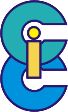 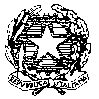 